Неиссякаемая энергия педагогического поиска, продуманность и многообразие приёмов, форм и методов работы, находчивость, выдумка, фантазия доказывают профессионализм педагогов района.Победитель районного конкурса «Учитель года-2019» - Лёвин Андрей Евгеньевич, учитель ОБЖ МБОУ «Фатневская средняя общеобразовательная школа».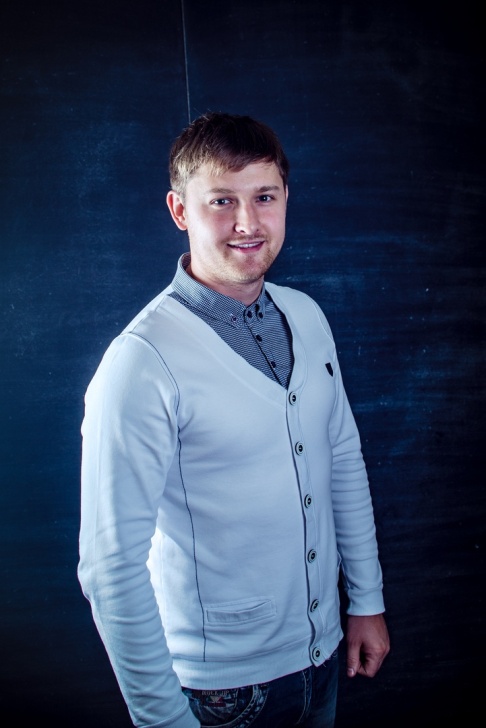 Победитель районного конкурса «Воспитатель года-2019»- Азаренко Елена Анатольевна, воспитатель МБДОУ «Детский сад №4».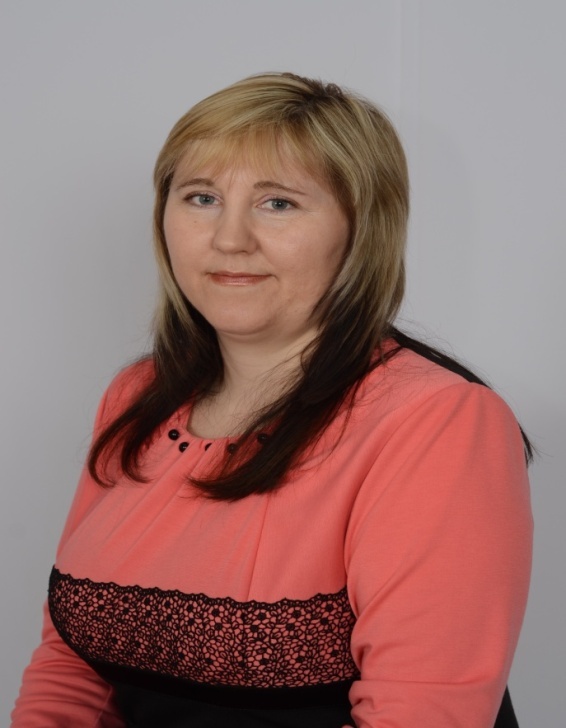 Поздравляем победителей!